АВТОНОМНАЯ НЕКОММЕРЧЕСКАЯ ОБРАЗОВАТЕЛЬНАЯОРГАНИЗАЦИЯ ВЫСШЕГО ОБРАЗОВАНИЯ ЦЕНТРОСОЮЗА РОССИЙСКОЙ ФЕДЕРАЦИИ «РОССИЙСКИЙ УНИВЕРСИТЕТ КООПЕРАЦИИ»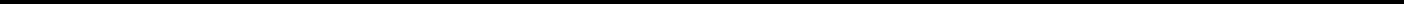 В.И. ГончаренкоМ.В.КовшоваМЕТОДИЧЕСКИЕ РЕКОМЕНДАЦИИ ПО ВЫПОЛНЕНИЮ ВЫПУСКНОЙ КВАЛИФИКАЦИОННОЙ РАБОТЫ (БАКАЛАВРСКОЙ РАБОТЫ)направление 38.03.02 МенеджментМосква 20141Гончаренко В.И., Ковшова М.В. Методические рекомендации по вы-полнению выпускной квалификационной работы (бакалаврской работы). - М.: Российский университет кооперации, 2014. - 27 с.Методические рекомендации по выполнению выпускной квалифика-ционной работы (бакалаврской работы) для направления подготовки 38.03.02 Менеджмент разработаны профессорами кафедры менеджмента факультета управления и права: Гончаренко В.И., к.э.н., Ковшова М.В., к.э.нсоответствии с требованиями Федерального Государственного образова-тельного стандарта высшего профессионального образования по направле-нию подготовки 38.03.02, утвержденного приказом Министерства образо-вания и науки РФ 20.05.2010г. № 544, и учебным планом от 26.04.2012г., пр.№4Рецензент: к.э.н., доц. Асон Т.Аработе представлены рекомендации по выполнению, оформлению и порядку защиты выпускной квалификационной работы (бакалаврской рабо-ты)Методические рекомендации по выполнению выпускной квалифика-ционной работы (бакалаврской работы) рекомендованы к изданию кафедрой менеджмента от « 30 » августа 2014г., протокол № 1© АНО ВПО ЦС РФ«Российский университет кооперации», 2014© Авторский коллектив, 20142СодержаниеЦели и задачи выпускной квалификационной работыВыбор темы выпускной квалификационной  работыСтруктура и объем выпускной квалификационной работыМетодические указания к выполнению основных разделовОформление выпускной квалификационной работы (бакалаврской работы)3Цели и задачи выпускной квалификационной работы (бакалаврской работы)Выпускная квалификационная работа (бакалаврской работы) является завершающим этапом подготовки бакалавра и показывает его готовность решать теоретические и практические задачи по своему направлению..Цели выпускной квалификационной работы (бакалаврской работы):- систематизация, закрепление и углубление теоретических и практи-ческих знаний по избранному направлению, их применение при решении конкретных проблем;приобретение навыков самостоятельной работы;овладение методикой исследования, обобщения и логического изло-жения материала.выпускной квалификационной работе (бакалаврской работы) сту-дент должен показать:- прочные теоретические знания по избранной теме и проблемное из-ложение теоретического материала;- умение изучать и обобщать литературные источники, материалы предприятий и организаций, решать практические задачи, делать выводы и предложения;- навыки проведения анализа и расчетов, экспериментирования и вла-дения современной вычислительной техникой;- умение грамотно применять методы оценки экономической и соци-альной эффективности предлагаемых мероприятий.Общими требованиями к выпускной квалификационной работе (бака-лаврской работы) являются:целевая направленность;четкость построения;логическая связь между главами (разделами) и последовательное раз-витие основной идеи темы на протяжении всей работы;глубина исследования и полнота освещения вопросов;убедительность аргументаций;краткость и точность формулировок;конкретность изложения результатов работы;доказательность выводов и обоснованность рекомендаций;грамотное оформление.4Выбор темы выпускной квалификационной работы (бакалаврской работы) и ее утверждениеТематика выпускной квалификационной работы (бакалаврской рабо-ты) разрабатывается выпускающей кафедрой. Она должна отвечать профилю студентов по будущей специальности, быть актуальной, соответствовать со-стоянию и перспективам развития науки и техники и решать конкретные за-дачи, стоящие перед предприятиями и организациями.качестве тем выпускных квалификационных работ (бакалаврской работы) выбираются проблемы, существующие в реальной производственно-хозяйственной и управленческой деятельности предприятий и организаций, на которые студенты направляются для прохождения преддипломной прак-тики или работают.Тематика доводится до сведения студентов, приступающих к изуче-нию специальных дисциплин. Им предоставляется право выбора темы или они могут предложить свою тему с обоснованием целесообразности ее ис-следования.После выбора темы выпускной квалификационной работы (бакалавр-ской работы) студент подает заявление (приложение 1) на имя заведующего кафедрой с просьбой разрешить ее написание.Закрепление темы, научного руководителя и консультанта рассматри-вается заведующим выпускающей кафедры и утверждается приказом ректо-ра университета.После утверждения темы вместе с научным руководителем студент со-ставляет задание и календарный план выполнения ВКР (приложения 2,3) на выполнение бакалаврской работы. Оно подписывается студентом, препода-вателем-руководителем работы и утверждается заведующим кафедрой.Задание составляется в двух экземплярах: первый выдается студенту перед преддипломной практикой, среди задач которой – сбор данных для выпускной квалификационной работы (бакалаврской работы) и обобщение информации по избранной теме; второй остается на кафедре и вместе с рабо-той представляется к защите.Выпускная квалификационная работа (бакалаврской работы) выполня-ется на основе глубокого изучения законов, постановлений правительства, нормативных и методических материалов специальной отечественной и за-рубежной литературы, плановых и отчетных данных предприятий, статисти-ческих исследований на предприятии (организации).Специальная литература используется для обоснования и конкретиза-ции разрабатываемых вопросов.5Обязательным является применение практических материалов дея-тельности предприятий, фирм, банков и других организаций.Первичный материал предприятий должен быть систематизирован, тщательно обработан с помощью экономико-математических методов и электронно-вычислительной техники, обобщен в виде таблиц, графиков, диаграмм, схем. Цифры и факты должны правильно и объективно отражать фактическое состояние изучаемой проблемы.Структура и объем выпускной квалификационной работы (бакалаврской работы)Структурными элементами работы являются:Титульный листЗадание на выполнение работыРецензия на бакалаврскую работу от предприятияОтзыв научного руководителяОглавление (содержание с указанием страниц)ВведениеРаздел 1. Теоретические аспекты изучения проблемыРаздел 2. Анализ состояния проблемы на предприятии (организа-ции, в учреждении)Раздел 3. Разработка рекомендаций и мероприятий по решению изучаемой проблемы в организации (предприятии, учреждении) и их обос-нование (экономическая и социальная эффективность)ЗаключениеСписок использованных источников Графический материал используется как в тексте в виде таблиц, схем, рисунков, графиков и др., так и выносится на отдельные листы стандартного формата (А4), используемые на защите в качестве раздаточного материала членам комиссии итоговой государственной аттестации.Выпускная квалификационная работа (бакалаврская работа) может иметь приложения, которые располагаются после списка использованных источников информации. Объем приложений не ограничивается.Объем работы (без приложений) должен быть в пределах 40-60 стра-ниц печатного текста, включая таблицы и рисунки.Примерное соотношение между отдельными частями работы следую-щее: введение – 2 страницы, заключение – 3 страницы, список использован-ных источников – 3 страницы. Большую часть работы занимает основная часть. Здесь следует избегать больших диспропорций между главами.6Разделы 1, 2, 3 составляют основную часть выпускной квалификаци-онной работы (бакалаврской работы), которая должна соответствовать теме исследования. Изложение необходимо строить так, чтобы оно выглядело ар-гументированным, подаваемые суждения – взвешенными, логическая канва– продуманной. В тексте не следует оставлять ничего лишнего, не связанно-го непосредственно с авторским замыслом.Методические указания к выполнению основных разделов вы-пускной квалификационной работы (бакалаврской работы)4.1 ВведениеВведение – вступительная часть выпускной квалификационной работы (бакалаврской работы), где необходимо: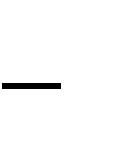 Обосновать актуальность исследуемой темы;Определить границы исследования (объект, предмет, хронологиче-ские и/или географические рамки);Сформулировать цель и задачи работы;Определить теоретические основы и указать избранный метод (или методы) исследования;Привести в алфавитном порядке список отечественных и зарубеж-ных ученых и специалистов, внесших наиболее заметный вклад в исследова-ние, анализ и решение проблем в тех областях, с которыми связана тема ди-пломного проекта и, труды которых использовались при ее написании.4.2Теоретические аспекты изучаемой проблемыданном разделе бакалаврской работы:Описывается сущность и характеристика предмета и объекта иссле-дования, содержание процесса их развития , современное состояние; Оценивается место, занимаемое объектом исследования в рамках ис-следуемой предметной области;Освещаются изменения изучаемого явления за последние годы с це-лью выявления основных тенденций и особенностей его развития; Описывается (уточняется) система факторов, оказывающих влияниена изучаемый предмет, процесс или явление и исследуется механизм этого влияния;Оценивается степень изученности исследуемой проблемы, называ-ются теоретически и практически нерешенные и дискуссионные проблемы, по-разному освещенные в научной литературе с указанием личного мнения автора работы;Проводится уточнение понятийно - категорийного аппарата;7Предлагаются собственные или уточняются существующие класси-фикации (типологии) процессов, явлений, влияющих факторов, систем и пр., по определенным признакам.ходе изложения материала обязательно должна высказываться лич-ная точка зрения автора. При этом используются следующие выражения: «по нашему мнению…», «по мнению автора…» и пр.4.3Анализ состояния проблемы на предприятии (организации, в учре-ждении)Данный раздел носит аналитический характер. В нем дается характе-ристика объекта исследования (предприятие, фирма, органы государственно-го и муниципального управления, их структурные подразделения), на мате-риалах которого выполняется работа.разделе используются фактические материалы, характеризующие объект исследования, его техническую, социальную, экономическую и орга-низационную стороны. Причем более подробная характеристика дается по тем аспектам деятельности объекта, которые непосредственно связаны с ре-шением задач, поставленных в бакалаврской работе.Характеристика объекта исследования независимо от специфики те-мы бакалаврской работы должна содержать: Перечень целей, необходимость реализации которых обусловила создание и функционирование исследуемого объекта;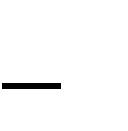  Описание его структуры с выделением основных составляющих и их роли в достижении поставленных целей; Четкое определение места анализируемого объекта в системе более крупного масштаба; Анализ функционирования исследуемого объекта за предыдущих 3 года по степени достижения цели и решения основных задач деятельно-сти: по улучшению качества продукции (услуг) и обслуживания населения.Необходимо также проанализировать результаты деятельности иссле-дуемого объекта (производственные, управленческие, экономические и т.д.).Источниками информации по вышеназванным вопросам могут устав предприятия (организации), история создания и развития предприятия (орга-низации), положения о структурных подразделениях, материалы годовых отчетов деятельности объекта исследования и т.д..Детальный и глубокий анализ изучаемой проблемы проводится с ис-пользованием различных методов исследования: Экспертные (оценочные);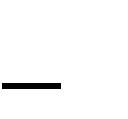 8Методы социально-экономического анализа;Балансовый метод;Экономико-математические методы;Методы прямых инженерно-экономических расчетов;Методы эмпирического исследования (наблюдение, сравнение, из-мерение, эксперимент).Материалами для анализа могут быть нормативно-правовые акты (за-коны, уставы, положения), планы работы и отчеты организации, статистиче-ская отчетность, сопоставление отечественных и зарубежных оценок от-дельных вопросов исследуемой проблемы и другие данные, собранные ди-пломантом из различных источников.Анализ изучаемой проблемы не должен ограничиваться констатацией фактов. Важно вскрыть недостатки и причины их порождения, наметить пу-ти их возможного устранения. Выводы данной главы должны служить осно-вой для разработки рекомендаций.4.4 Разработка рекомендаций и мероприятий по решению изучаемой проблемы в организации (предприятии) и их обоснованиеданном разделе разрабатываются предложения по совершенствова-нию управления, повышению результативности и качества работы данного предприятия (организации).Содержание данной части работы определяется как особенностями выбранной темы выпускной квалификационной работы (бакалаврской рабо-ты), так и спецификой конкретного объекта исследования. В то же самое время, все предложения и рекомендации должны носить конкретный харак-тер, способствовать устранению выявленных недостатков и улучшать фак-тическое положение дел в исследуемом объекте.Базой для разработки мероприятий и предложений служит проведен-ный анализ исследуемой проблемы, а также имеющийся отечественный и за-рубежный опыт.данном разделе работы важно показать, как проектные мероприятия отразятся на результатах деятельности исследуемого объекта.4.5 ЗаключениеНаписание заключения – очень ответственный этап работы, посколькунем подводятся итоги работы автора по достижению поставленных целей и задач на практически минимальном объеме. В заключении необходимо снова вернуться к проделанной работе, чтобы кратко воспроизвести логическую схему исследования. Охарактеризовав пройденный путь, нужно четко сфор-9мулировать и последовательно изложить полученные в ходе исследования промежуточные и основные выводы.Заключение должно отражать:Оценку общего состояния объекта исследования и оценку изученно-сти предмета исследования;Итоги анализа изучаемой проблемы в организации;Краткую характеристику предлагаемых проектных предложений и рекомендаций, а также их предполагаемую экономическую и социальную эффективность.Текст заключения пишется тезисно (по пунктам) и отражает основные выводы по теории вопроса, по проведенному анализу и всем предлагаемым направлениям совершенствования проблемы с оценкой их эффективности по конкретному объекту исследования. Выводы должны соотноситься с постав-ленными во введении целью и задачами исследования.Подведя итоги своему исследованию, необходимо охарактеризовать его научную значимость, практическое применение.Итак, заключение интегрирует все ценное и значимое, существенное и новое, что содержится в выпускной квалификационной работе (дипломном проекте).4.6 Список использованных источников библиографическом списке необходимо предусматривать не менее 40-50 использованных источников с обязательным включением журнальных публикаций, монографий, сборников научных работ, информации о про-граммных средствах, с точным указанием страниц и ссылками по тексту на использованные источники.Рекомендуется использовать сквозную нумерацию источников с груп-пировкой по следующим разделам:1.  Нормативно-правовые акты;2.  Литература;3. Другие источники (информационные агентства и сайты Internet). При этом нормативно-правовые акты выстраиваются по юридическомузначению (по убыванию уровня) и году принятия (по возрастанию), все ос-тальные источники – в алфавитном порядке.Примеры оформления источников и литературы представлены в при-ложении 8.104.7 Приложенияприложения следует относить вспомогательный материал, который при включении его в основную часть работы загромождает текст.К вспомогательному материалу относятся промежуточные расчеты, таблицы вспомогательных цифровых данных, инструкции, методики, распе-чатки на ЭВМ, иллюстрации вспомогательного характера, заполненные формы отчетности и других документов, регистров учета.Все приложения должны иметь порядковые номера и на них должны быть ссылки в тексте. Приложения оформляются как продолжение выпуск-ной квалификационной работы на последних его страницах. Приложения помещают в порядке их упоминания в тексте. Каждое приложение должно начинаться с нового листа (страницы) с названием в правом верхнем углу, слова «Приложение» и иметь тематический заголовок.Оформление выпускной квалификационной работы (бакалаврской работы)Правильное оформление работы не только необходимо само по себе, но и дает определенное представление о дипломанте. Дипломант должен продемонстрировать тщательность оформления бакалаврской работы. Работабольшим количеством опечаток (ошибок) может быть не допущена к защи-те, а потому следует избегать опечаток и стилистических погрешностей.5.1 Оформление текстовой частиТребования к оформлению страницы академического печатного тек-ста, согласно соответствующему стандарту (ГОСТ 7.32-2001), следующие:текстовый материал бакалаврской работы должен быть выполнен любым печатным способом;при печати используется шрифт черного цвета в текстовом редактореMicrosoft Word – Times New Roman Cyr, размер шрифта (кегель) – 14, меж-строчный интервал 1,5.размер, правового поля текста страницы – 10 мм, верхнего и нижнего – 20 мм, левого – 30 мм;каждая страница должна содержать 27-30 строк по 60-65 знаков встроке;абзац должен начинаться с красной строки (отступ – 1,25 мм). Страницы нумеруются арабскими цифрами в нижней части листа поцентру. Нумерация должна быть сквозной – от титульного до последнего листа бакалаврской работы. Проставлять номера страниц следует начиная с «Введения».11Каждая новая глава начинается с новой страницы. Это же правило от-носится и к другим основным структурным частям работы: введению, за-ключению, списку использованных источников информации, приложениям.Расстояние между названием параграфа и последующим текстом должно быть равно трем межстрочным интервалам (то есть пропускается одна строка). Такое же расстояние выдерживается между заголовками главыпараграфа. Расстояние между заголовком нового параграфа и последней строчкой предыдущего должно быть равно четырем интервалам. Точку в конце заголовка не ставят. Не рекомендуется размещать заголовки и подза-головки в нижней части страницы, если на ней не более 3-х строк после-дующего текста, подчеркивать заголовки и переносить слова в заголовке.Названия глав, а также разделов «Введение», «Заключение», «Список ис-пользованных источников» печатаются заглавными литерами жирным шрифтом, по центру строки.Первой страницей выпускной квалификационной работы (бакалавр-ской работы) является титульный лист, который заполняется по строго опре-деленным правилам (приложение 4). Затем следует задание по выпускной квалификационной работе (бакалаврской работы) и оглавление (содержание) работы.оглавлении указываются названия разделов (глав), параграфов, т.е. все заголовки бакалаврской работы.Названия отдельных глав должны согласовываться с темой выпускной квалификационной работы (бакалаврской работы), а названия параграфов должны согласовываться с названиями соответствующих глав (но не совпа-дать с ними). При делении текста работы на пункты и подпункты необходи-мо, чтобы каждый пункт содержал законченную информацию.Нумерация параграфа включает номер главы и порядковый номер па-раграфа в ней, разделенные точкой.Структура текстовой части выпускной квалификационной работы (ба-калаврской работы) должна быть четкой и сжатой и, в тоже время, содер-жать все необходимые материалы. Работа должна быть самостоятельной, т.е. содержать мысли автора, изложенные хорошим литературным языком. По ходу изложения следует избегать противоречий, безапелляционных заявле-ний.Не допускаются длинные рассуждения, повторения известных доказа-тельств, обширные выписки из учебников, специальной литературы и других источников. На цитаты и материалы, взятые из других источников, обяза-тельно должны быть ссылки с указанием автора, названия цитируемого ис-точника, года издания и страницы.12Все расчеты, выполняемые по ходу разработки выпускной квалифика-ционной работы (бакалаврской работы), приводятся в тексте с надлежащими обоснованиями и пояснениями, с указанием значимости и размерности вели-чин, входящих в формулы. Результаты расчетов, как правило, представляют-ся в табличной форме. В тексте основной части следует помещать итоговыенаиболее важные материалы. Оригинальные расчеты должны приводиться полностью, а для однородных типовых подсчетов можно ограничиться таб-лицей окончательных данных. Таблицы, содержащие первичные исходные данные и постоянные аналогичные расчеты при других исходных данных следует помещать после списка литературы в виде приложений, с обязатель-ной ссылкой на них в тексте.Представленные в тексте таблицы желательно размещать на одном листе, без переносов. Допускается применять размер шрифта в таблице меньший, чем в тексте. Таблицы следует располагать в работе непосредст-венно после текста, в котором они упоминаются впервые, или на следующей странице. Таблицы должны иметь сквозную нумерацию арабскими цифрами, название таблицы должно отражать её содержание, слово «таблица» пишется слева над её названием. Название таблицы следует помещать от левого края над таблицей.Таблицу с большим количеством строк допускается переносить на другой лист (страницу). При переносе части таблицы на другой лист слово «таблица» и ее номер указывают один раз слева над первой частью таблицы, над другими частями пишут слово «продолжение таблицы» и указывают номер таблицы. Заголовок помещают только над ее первоё частью.Иллюстративный материал (схемы организационных структур управ-ления, диаграммы, графики, логико-информационные схемы и др.) помеща-ется по ходу текста сразу за ссылкой на него, или на следующей странице с соблюдением порядковой нумерации. В тексте обязательно должны быть ссылки и пояснения к приводимому иллюстративному материалу.тексте не следует применять сокращенные слова, за исключением общепринятых.Выпускная квалификационная работа (бакалаврская работа) брошю-руется в специальной папке (или переплетается).5.2 Презентация с использованием мультимедийного оборудования Обязательной частью выпускной квалификационной работы (бака-лаврской работы) являются графические материалы, выполняемые отдельно от текстовой части. Графическая часть может быть представлена в виде ри-сунков, схем, таблиц, графиков, диаграмм, которые должны наглядно допол-нять и подтверждать изложенный в тексте материал.13Графическая часть может быть представлена на защите бакалаврской работы в форме презентации с использованием мультимедийного оборудо-вания.Необходимое количество и состав графических материалов в каждом конкретном случае определяются руководителем работы.Порядок защиты выпускной квалификационной работы (бакалаврской работы)6.1 Общие положения и работа ГИА по защите выпускных квалифи-кационных работ (бакалаврских работ)Защита выпускной квалификационной работы (бакалаврской работы) производится на заседании ГИА (государственной итоговой аттестации). Председатель ГИА – обычно является специалистом по тематике аттестации, всегда приглашается со стороны и утверждается Министерством образования РФ. Состав комиссии утверждается приказом ректора университета.Расписание работы ГИА утверждается председателем не позднее, чем за месяц до начала защиты выпускной квалификационной работы (бакалавр-ской работы). Списки студентов, допущенных к защите, предоставляются в ГИА.До начала защиты работы студент представляет в ГИА следующие до-кументы:- один экземпляр текстовой части выпускной квалификационной ра-боты (бакалаврской);один комплект графических раздаточных материалов;отзыв научного руководителя работы (приложение 4);отзыв организации, на базе которой проводились исследования (при-ложение 5)Защита бакалаврской работы происходит на открытом заседании ГИА (то есть могут присутствовать руководитель работы, рецензенты, студенты и все желающие).Защита выпускной квалификационной работы (бакалаврской работы) происходит в следующей последовательности:1. Председатель ГИА объявляет фамилию студента-дипломника, зачи-тывает тему работы.2.  Заслушивается доклад дипломника.3. По окончании доклада дипломнику задают вопросы председатель и члены комиссии. Вопросы могут относиться к теме бакалаврской работы или специальных курсов. По докладу и ответам на вопросы ГИА судит о широте14кругозора дипломника, его эрудиции, умении публично выступать и аргумен-тировано отстаивать свою точку зрения.После ответов дипломника на вопросы зачитывается отзыв научно-го руководителя, внешняя рецензия и предоставляется заключительное слово дипломнику.После окончания публичной защиты проводится закрытое заседание ГИА. На этом заседании открытым голосованием, простым большинством го-лосов определяется оценка по итогам защиты бакалаврской работы. Оцени-вается выпускная квалификационная работа (бакалаврская работа) по 4-х бальной системе (отлично, хорошо, удовлетворительно, неудовлетворитель-но). При равном числе голосов, голос председателя является решающим.Оценка по итогам защиты выпускной квалификационной работы (бака-лаврской работы) складывается как средняя от выставленных каждым членом ГИА. В свою очередь, каждый член ГИА при оценке защиты дипломника учитывает следующие параметры:Оформление: соответствие требования ГОСТ и ВУЗа, аккуратность; качество иллюстративного материала.Содержание: новизна и актуальность; соответствие теме и степень ее раскрытия; логичность изложения; аргументированность и конкретность вы-водов и предложения; практическая значимость; использование литературы известных в данной области авторов, а также современных информационных источников (должны быть использованы источники, вышедшие не позднее года до защиты дипломного проекта).Выступление: навык публичного выступления; краткость; логич-ность; доходчивость; умение за короткое время раскрыть главное.Ответы на вопросы: быстрота реакции; краткость, ясность и полнотаответа.Общая оценка работы дипломника определяется с учетом его теоретиче-ской подготовки, качества выполнения и оформления работы.На протяжении всего заседания ГИА в обязательном порядке ведется протокол заседания, куда вносятся заданные вопросы, ответы, особые мнениярешение комиссии о выдаче диплома (с отличием, без отличия). Протокол подписывается председателем и членами ГИА, участвовавшими в заседании.В этот же день после оформления протокола заседания студентам объ-являются результаты защиты бакалаврской работы. После защиты работа со всеми материалами сдается в архив.Студенту, не защитившему бакалаврскую работу в установленный срок по уважительной причине, подтвержденной документально, может быть продлен срок обучения до следующего периода работы ГИА, но не более чем на один год. Для этого студент должен сдать в деканат факультета личное за-15явление с приложенными к нему документами, подтверждающими уважитель-ность причины.6.2 Выступление на защитеНа защите выпускной квалификационной работы (бакалаврской рабо-ты) студент должен выступить со вступительным словом. А поскольку, одно из главных достоинств профессионально-грамотного человека, это умение кратко, ясно и четко излагать свои мысли – выступлению придается особое значение.Это выступление должно быть подготовлено в письменном виде.Его объем не должен превышать 3-3,5 печатных страницы; произно-сить его дипломник должен не более 10 минут (оптимально 5-7 минут). Су-меть «уместить» всю работу в эти временные рамки можно лишь очень серьез-но подойдя к написанию своего выступления.Необходимо помнить, что хорошее выступление никак нельзя написать за день-два, а тем более – в ночь перед защитой!Увеличить информативность выступления при жестком временном ог-раничении позволяет, в частности, использование планов и раздаточного мате-риала. Немаловажно и то, что графическая информация зачастую воспринима-ется лучше текстовой.Доклад призван раскрыть существо, теоретическое и практическое зна-чение результатов проведенной работы. В связи с тем, что у большинства членов ГИА нет возможности подробно ознакомиться с бакалаврской рабо-той – выступление помогает им получить представление об уровне дипломника, о сути выпускной квалификационной работы (бакалаврской работы), ее главных достоинствах и сформулировать соответствующие вопросы. Выступление на защите дает возможность дипломнику показать свой интеллектуальный уровень и уровень своей профессиональной подготовки, то есть представить себя и свою выпускную квалификационную работу (бакалаврскую работу) с наиболее выигрышной стороны. Доклад позволяет защищающемуся студенту сфокусировать внимание комиссии на ограниченном круге проблем и, тем самым, избежать постановки членами комиссии «неудобных» для себя вопросов.Конкретно в структурном отношении доклад можно разделить на три логически взаимосвязанные части.Первая часть доклада кратко характеризует актуальность темы, цель, предмет, объект исследования, решаемые задачи.Вторая, самая большая по объему часть, которая в последовательности, установленной логикой проведенного исследования, характеризует каждую16главу бакалаврской работы. При этом особое внимание обращается на ито-говые результаты. Отмечаются также критические сопоставления и оценки.Заключительная часть строится по тексту заключения выпускной ква-лификационной работы. Здесь целесообразно перечислить общие выводы его текста (не повторяя более частные обобщения, сделанные при характеристике глав основной части) и собрать воедино основные рекомендации.17Приложение 1АВТОНОМНАЯ НЕКОММЕРЧЕСКАЯ ОБРАЗОВАТЕЛЬНАЯОРГАНИЗАЦИЯ ВЫСШЕГО ОБРАЗОВАНИЯ ЦЕНТРОСОЮЗА РОССИЙСКОЙ ФЕДЕРАЦИИ «РОССИЙСКИЙ УНИВЕРСИТЕТ КООПЕРАЦИИ»Заведующему кафедрой_________________________________________(название)_______________________________________(Фамилия, имя, отчество)от ___________(ФИО) обучающегся___курса________________________________________(факультет, специальность/направление подготовки )________________________________________(шифр, форма, срок обучения, ф.и.о.)______________________________________________________________________________(место работы, должность)ЗАЯВЛЕНИЕПрошу утвердить мне следующую тему (заказанной, не заказанной) выпускной ква-лификационной работы___________________________________________________________________________________________________________________________________________________________________________________________________________________Выполнение работы предусматривается на материалах _____________________________(название организации)__________________________________________________________________________________________________Основание заказанной темы _____________________________________________________________________________	_________________(дата)(подпись)Научный руководитель_____________________________________________________(место работы, должность, ф. и.о.)_____________(подпись, дата)Зав.  кафедрой  _________________________________________________________________(название кафедры, ф. и. о.)________________________________________________________________________________________________(ф. и. о.)	(подпись, дата)Научный консультант_________________________________________________________(место работы, должность, ф. и. о.)	(подпись, дата)Зав. кафедрой_____________________________________________________________(название кафедры, ф. и.о.)(подпись, дата)18Приложение 2АВТОНОМНАЯ НЕКОММЕРЧЕСКАЯ ОБРАЗОВАТЕЛЬНАЯОРГАНИЗАЦИЯ ВЫСШЕГО ОБРАЗОВАНИЯ ЦЕНТРОСОЮЗА РОССИЙСКОЙ ФЕДЕРАЦИИ «РОССИЙСКИЙ УНИВЕРСИТЕТ КООПЕРАЦИИ»Факультет ________________________________________________________Кафедра __________________________________________________________Специальность/направление подготовки ________________________________________________________________________________________________УТВЕРЖДАЮЗав. кафедрой_____________ФИО«____»____________201__г.ЗАДАНИЕПО ВЫПУСКНОЙ КВАЛИФИКАЦИОННОЙ РАБОТЕБАКАЛАВРА/ СПЕЦИАЛИСТА________________________________________________________________________________(Фамилия, имя, отчество)Тема работы_____________________________________________________________________________________________________________________________________________________________________________________________утверждена приказом по университету от «___»______201__г. № ___Срок сдачи законченной работы _____________________Исходные данные к работе_________________________________________________________________________________________________________________________________________________________________________________________________________________________________________________________________________________________________________4.Содержание  пояснительной  записки  (перечень  подлежащих  разра-ботке вопро-сов)______________________________________________________________ ________________________________________________________________________________________________________________________________________________________________________________________________________________________________________________________________________Перечень графического материала (с точным указанием обязательных чер-тежей_________________________________________________________________________________________________________________________________________________________19Консультанты по работе, с указанием относящихся к ним разде-лов________________________________________________________________________20Приложение 3Календарный план выполнения ВКРна тему	____________________________________________________ ________________________________________________________________ _____Обучающийся(ФИО)__________________________________________________факультета__________________________________________________________курса  _____________ формы обучения_________________Защита ВКРОбучающийся ФИО	Подпись	Руководитель ФИО Подпись« __ » _________	201__ г.	« __ »	« __ » __ ___________________  201__ г.21Приложение 4Формат и структура отзыва на ВКРОТЗЫВна выпускную квалификационную работу ФИО ______________________________________________________Специальность/Направление подготовки___________________________________________________________________Специализация/Профиль________________________________________________________________________________________________________________Форма обучения ____________________________________________________Тема ВКР____________________________________________________________________________________________________________________________________________________________________________________________________________Актуальность темы работыОценка содержания и структуры работыСтруктура, логика и стиль изложения представленного материала. Глубина проработки материала, наличие конкретных данных, расчетов, сравнений (анализа), обоснованность изложенных выводов. Соответствие требованиям к ВКР.Степень достижения цели работы и ее практическая значимостьПолнота раскрытия темы, соответствие выводов и рекомендаций задачам, значимость и реалистичность предложенных рекомендаций.Достоинства работы, в которых проявились оригинальные выводы, самостоя-тельность обучающегося, эрудиция, уровень теоретической подготовки, знание литературы и т.д.Недостатки, отмеченные ранее и не устраненные на данный момент (по содер-жанию и оформлению)Оценка работы обучающегосяСоблюдение графика, своевременность, старательность, инициативность, дисциплина и т.д.Заключение по представленной работеНаучный	руководитель ВКРученая степень, ученое звание, должность, И.О. Ф., подпись22Приложение 5Формат и структура рецензии на ВКРБЛАНК ПРЕДПРИЯТИЯ (ОРГАНИЗАЦИИ)РЕЦЕНЗИЯна выпускную квалификационную работу ФИО ______________________________________________________Специальность/Направление подготовки___________________________________________________________________Специализация/Профиль____________________________________________________________________Форма обучения ____________________________________________________Тема ВКР____________________________________________________________________________________________________________________________________________________________________________________________Рецензия на выпускную квалификационную работу отражает: актуальность и значимость темы исследования; описание краткого содержания ВКР;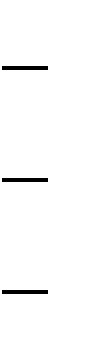 оценку логической последовательности изложения теоретического и практического мате-риала;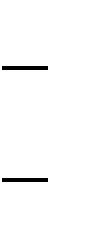 аргументированность выводов по итогам выполненной работы;оценку обоснованности мероприятий, предложенных для совершенствования деятельности рассматриваемого предприятия (рассматриваемой сферы деятельности);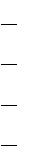 использование библиографических источников;недостатки, присутствующие в работе;особые достоинства работы, замечания, пожелания и предложения;общую оценку выполненной работы.Заключительная фраза:Представленная ВКР по структуре, объему и содержанию разделов, глубине проработки материала (соответствует, не соответствует) требованиям к выпускной квалификационной работе бакалавра/специалиста и заслуживает оценки.(отличной, хорошей, удовлетворительной, неудовлетворительной)23Приложение 6.АВТОНОМНАЯ НЕКОММЕРЧЕСКАЯ ОБРАЗОВАТЕЛЬНАЯОРГАНИЗАЦИЯ ВЫСШЕГО ОБРАЗОВАНИЯ ЦЕНТРОСОЮЗА РОССИЙСКОЙ ФЕДЕРАЦИИ «РОССИЙСКИЙ УНИВЕРСИТЕТ КООПЕРАЦИИ»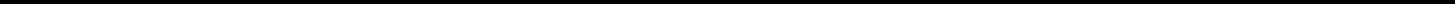 Факультет __________________________________________________________Кафедра ____________________________________________________________Направление подготовки____________________________________________________________________Курс___________ Форма обучения____________________________________ВЫПУСКНАЯ КВАЛИФИКАЦИОННАЯ РАБОТА(БАКАЛАВРСКАЯ РАБОТА)______________________________________________________________________(Фамилия, имя, отчество обучающегося)Тема ___________________________________________________________________________________________________________________________________________________________________________________________________________________________________________________________________________Научный руководитель___________________________________________________________________(Фамилия, и. о., должность)Консультант___________________________________________________________(Фамилия, и.о., должность)Работа допущена к защитеЗаведующий кафедрой_______________________Фамилия, и.о., подпись«____»______________20___г.20___24Приложение 7АКТг.________________201_г.«____» _________приеме-передаче выпускных квалификационных работ выпускников факультета ______________в архив на ответственное хранениеКомиссия в составе:Председателя: зав. кафедрой_________________ Члены комиссии: зав. кабинетом (ст. лаборант) (сдаю-щий)________________архивариус (принимающий)________________составили настоящий акт в том, что кафедра____________________________передала выпускные квалификационные работы обучающихся факультета ______________________ (утвержденные приказами № ___от ___201_ и № __ от ______ 201__), после их защиты в архив на ответственное хранение в количестве ____ (прописью) штук по следующему списку:Опись подготовлена уполномоченным представителем кафедры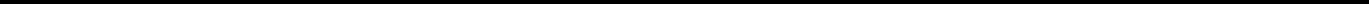 (фамилия, имя, отчество)Опись	приняла	архивариус_______________________________________________(фамилия, имя, отчество)«___»___________ 201_ г.Председатель комиссии:___________________ Члены комиссии:_________________________ _________________________Приложение 8Примеры оформления источников и литературыНормативно-правовые акты2.Арсеньев Ю. Н. Управление персоналом. Технологии : учеб. пособие длявузов - М.: Юнити-Дана, 2012. - 193 с.3.Бабосов Е. М. Управление персоналом : учеб. пособие для вузов - Минск:ТетраСистемс, 2012. - 288 с.4.Веснин В.Р. Основы менеджмента: Учебник. – М.: ИМПЭ, 2009. – 480 с.5.Кафидов, В.В.	Управление персоналом  - СПб. : Питер, 2009. - 202 с.Маслова, В. М. Управление персоналом : учеб. для бакалавров ; Всерос. заоч. фин.-экон. ин-т. - М. : Юрайт, 2012. – с.488Михайлина Г.И. Управление персоналом- М.: Дашков и Ко, 2012.- 280 с.Митрофанова, Е. А. Управление персоналом: теория и практика. Аудит, контроллинг и оценка расходов на персонал - М. : Проспект, 2012. - 75 с.9.Семёнов А.К.Теория менеджмента: Учебник –М.:Издательско-торговая корпорация «Дашков и К»,2012.-492 с.Стюрина Д. Е. Управление деловой карьерой : практикум - М.: Евра-зийский открытый институт, 2010. - 247 с.Управление персоналом организации / ред. А. Я. Кибанов ; Гос. ун-т управления. - 3-е изд., доп. и перераб. - М. : ИНФРА-М, 2009. - 636 с.26Гончаренко Валентина Ивановна, к.э.н., профессор Ковшова Марина Владмировна, к.э.н., профессорМЕТОДИЧЕСКИЕ РЕКОМЕНДАЦИИ по выполнению выпускной квалификационной работы (бакалаврской работы)Работа издается в авторской редакцииАНО ВПО ЦС РФ«Российский университет кооперации»141014 Московская область,г. Мытищи, ул. В. Волошиной, 12/3027(бакалаврской работы)4(бакалаврской работы) и ее утверждение5(бакалаврской работы)6выпускной квалификационной работы (бакалаврской работы)выпускной квалификационной работы (бакалаврской работы)74.1Введение74.2Теоретико-методологические основы изучаемой проблемы74.3Анализ состояния проблемы на предприятии(организации, в учреждении)94.4Разработка рекомендаций и мероприятий по решениюизучаемой проблемы в организации и их обоснование94.5 Заключение4.5 Заключение94.6Список использованных источников информации104.7Приложения115.1 Оформление текстовой части5.1 Оформление текстовой части115.2Презентация с использованием мультимедийного оборудования136. Порядок защиты выпускной квалификационной6. Порядок защиты выпускной квалификационной(бакалаврской работы)(бакалаврской работы)146.1Общие положения и работа ГАК по защите выпускныхквалификационных работ (бакалаврской работы)146.2Выступление на защите16ПриложенияПриложения18РазделКонсультантПодпись, датаПодпись, датаЗаданиеЗаданиевыдалпринялНаименование разделов и этаповСроки выполненияПримечаниявыполнения ВКРэтапов работы1.Подбор и предварительное знакомство с ли-тературойтературой2.Составление плана работы и согласованиеего с руководителемего с руководителем3.Поэтапное написание текста ВКР3.1. 1-й вариант введения3.1. 1-й вариант введения3.2. 1-й вариант параграфа 1.1.3.2. 1-й вариант параграфа 1.1.3.3. 2-й вариант введения3.3. 2-й вариант введения3.4. 1-й вариант параграфа 1.2.3.4. 1-й вариант параграфа 1.2.и т.д.и т.д.4.Написание текста ВКР, представление чер-нового варианта работы руководителюнового варианта работы руководителю5.Доработка ВКР в соответствии с замечаниямируководителяруководителя6.Получение отзыва руководителя, печать ти-тульного листа, передача работы на рецензиро-тульного листа, передача работы на рецензиро-ваниевание7.Получение рецензии. Передача завершеннойработы с отзывом и рецензией на выпускающуюработы с отзывом и рецензией на выпускающуюкафедрукафедру8.Подготовка к защите (подготовка доклада,компьютерной презентации, раздаточного ма-компьютерной презентации, раздаточного ма-териала)териала)№Фамилия, имя, отчествоНаименование темып/п